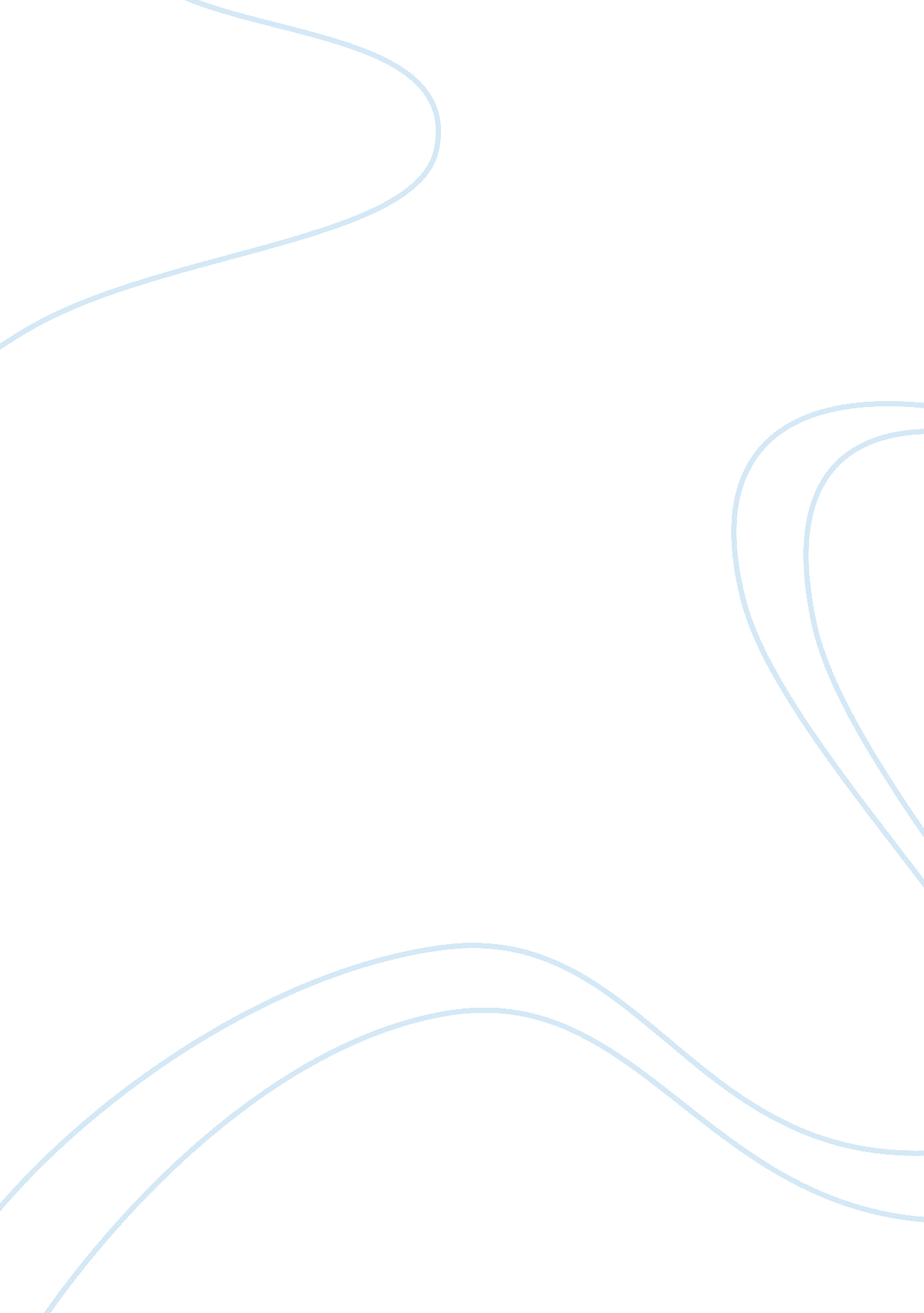 Conceptual analysis essay essay sampleBusiness, Management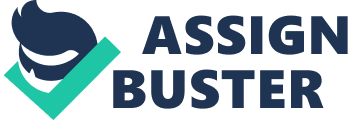 Conceptual Analysis Essay Conceptual Question: Are Meetings Dates? Step 1: Model Case a. Eric (age 27) works at a business firm. He asks one of his female co-worker if she wanted to meet up and go out for dinner afterwards and discuss about business. She accepts and the two go out. Later, besides talking about business the two got to know each other more and things were going really well, so he asked her if she wanted to go out together again. She accepts and said that this is one of the best dates she’s been on. b. The two met up and went out for dinner together, the business meeting turned into a date and he then ask her if she wanted to go another date with him. c. MeetingsDates Business – Dinner Friends – Calendar Gathering – Going out Conference Socializing Employees Step 2: Contrary Case a. Eric (age 30) is the CEO of a business company. He told his employees that next week they will have a meeting to discuss about an upcoming project, and everyone must attend. b. It states that this is associated with business and no personal dating with this event. Eric called a meeting for all of his employees to attend to discuss about business ideas. c. MeetingsDates Business – Romantic dates Catching up- Calendar dates Employees – Dinner Jobs – Socializing Innovating ideas Step 3: Borderline Case a. Eric (age 28) and Kim (age 27) have been working together at a business firm for 4 years. They have a big project coming up and they decided to discuss it over dinner together. They went out and had a good time, and they also got some work done too. Afterwards, Kim said that she had a really good time even if it was just for business but if she were to go out again she would be happy too. Although Eric had a good time going out for dinner, he said that they should keep business and personal life separate. Kim understood what Eric was saying and agreed with him. b. Yes, because they went out for dinner together that first started out with business but later on turned into a date setting. No, because even though they both had a good time going out for dinner together, they acknowledge that it cant be anymore because they should keep it professional and keep business and their personal life separate. c. MeetingsDates Work – Year Business – Month Set goals – Day Discussions – Anniversary’s Conference- Special occasions Boss Step 4: Related Concepts a. Anniversary b. It is not an example of either of the concepts in the example. When anniversaries of a company occur, for example a 10-year anniversary of the company, people will set up meetings to discuss what they should do for the company to show its appreciation. Anniversaries can also occur for people who are dating because couples will celebrate the day that they became boyfriend and girlfriend or for marriage anniversary’s as well on that one special date. . Are Anniversary’s Dates? Model Case: a. Eric (age 22) and Kim (age 20) have been dating for 4 years now and their anniversary to celebrate them for being together for 5 years is coming up. Eric knew that this was a very important day and decided to take Kim out on a special date to celebrate their 5 years of being together. b. This shows that anniversary’s are dates because Eric is taking Kim out on a date to celebrate their 5 year anniversary. c. MeetingsDates People together- Special Certain destination – Making memories Talking – Gathering Conversations- Anniversary’s Office Contrary Case: a. A business firm has its upcoming 10 year anniversary coming up to celebrate the company and its employees for 10 years. They decided to have a party to celebrate and they wanted everyone from the company to attend. b. This shows that this is not a date because dates are usually something couples would do just between themselves. This is an anniversary on a special date to celebrate with the whole company to appreciate their 10 years working for the business firm. . MeetingsDates Conference- Day Group – Romantic Important discussions- Celebrations Step 5: Invented Case a. Imagine a world where, you are able to hold a meeting while you are dreaming. Your dreams would be a way to communicate with people when you want to share ideas or have important discussions. Also you and other people can choose who to share your dreams with instead of sharing with everyone. b. (1) People are able to communicate through dreams (2) This does not mirror anything from the real world 3) Being able to hold meetings or communicate in general through dreams (4) This idea is not too crazy and it is relevant to the concept (5) It is possible to visualize someone dreaming and communicating with others (6) Being able to dream depends on different people because some people don’t dream as often. And no one really knows if people dream will come true. (7) Dreaming about communicating with people doesn’t exactly explain how meetings are dates. c. MeetingsDates – Work- Friends – Ideas- Couples – Friends- Holidays – Reunion – Family Step 6: Social Context a. Eric (age 18) and Kim (age 17) are good friends. Eric likes Kim but doesn’t know how to ask her on a date so he makes a excuse to be with her by telling her to meet up at the mall and they could hang out together as friends. She then ask “ are meetings dates? ” b. Yes: If Eric concluded that this was a date then the two can see if they like each other and have a good time on this date, and Eric wouldn’t have to hide his feelings for her. No: If Eric concluded that this meeting was not a date then they would stay as close friends and just hang out with each other, and Eric wouldn’t be able to express his true feelings for her. c. MeetingsDates Friends- Couples Work- Dinner Jobs- 2 people Homework – Group gathering Certain time Step 7: Emotional Context a. My friend Eric (age 18) and I (age 17) have been friends for a long time. We always hanged out with our group of friends and never have been alone with each other. We recently got closer with each other and I feel that there are mixed feelings between us. One day, he suddenly asked me if I wanted to meet up with him at the mall. I got curios and asked “ are meetings dates? ” b. Yes: If I were to say yes then that would mean that we would be going on a date and our friendship could develop to be more then friends. No: If I were to say no then that would mean that meetings aren’t dates and I wouldn’t acknowledge him asking me to hang out or not. c. MeetingsDates Projects- Lunch date Gathering- Brunch Social – Dinner Convention – Spending time together – Movies Step 8: Practical Results Meetings Are Dates: a. Dinner: People would meet up for dinner as a date Movies: Two people go out and watch a movie for a date Library: Study date Conference: Set up a meeting on a certain date Work: People are able to meet new people at work Malls: people would go to malls for their date together and could still end up shopping together Meetings Are Not Dates b. Dinner: People would just go out for dinner as friends or to talk over business Movies: People go to movies just to enjoy with their friends or families Library: It is a place where people go to study and borrow books or movies Conference: People hold conference to discuss about important issues or business Work: Strictly concentrated on their work and their position for the job. Does not care about meeting new people Malls: People go to malls to shop, not as a dating location c. World “ a” would be closer to our world because people are very sociable these days and people would meet up at any places for a date either for work or just to socialize. A lot of people these days ask other people to meet up somewhere for a gathering either as a group or just two people. d. MeetingsDates Certain destination- Socializing Socialize – Meeting new people Innovated ideas- Food Involves 2 people or more- Anniversary’s – Business conference – Study date Step 9: Results a. MeetingsDates – Certain destination- Socializing – Socialize – Meeting new people – Innovated ideas- Food Involves 2 people or more- Anniversaries – Projects- Lunch date – Gathering- Brunch Social – Dinner Convention – Going out Friends- Couples Work- Dinner Jobs- 2 people Homework – Group gathering Employees- Celebration Work- Friends Ideas- Couples Friends- Holidays Reunion – Family Conference- Day Group – Romantic Important discussions- Spending time together People together- Special Certain destination – Making memories Talking – Gathering Conversations- Anniversary’s Office- Movies Work – Year Business conference – Month Set goals – Day Discussions – Anniversary’s Conference- Special occasions Boss – Dinner Business – Romantic dates Catching up- Calendar dates Employees – Dinner Jobs – Socializing Innovating ideas – Calendar Business – Study dates Friends b. Friends: People who you are close with and have a mutual affection towards one another Business Conferences: Employees hold meetings to talk about important issues Anniversaries: That one special day of the year where people celebrate what is special to them ex. wedding anniversaries Dinners: People go out to dinner, usually two people or a group to socialize and enjoy good food c. Friends: “ Going out with friends considered dates? Yes it does make sense in the question and people can answer either yes or no to it. But in my opinion I think most people would answer no. Business Conferences: “ Are business conferences dates? ” Yes it makes sense in the conceptual question and people most likely would answer no to this question. Anniversaries: “ Are anniversaries dates? ” Yes it makes sense in the conceptual question and can be answered with a yes or no but most people would say yes to this question. Dinners: “ Are dinners dates? ” Yes it makes sense in the conceptual question and other people can easily understand it. And I think most people would answer yes. d. MeetingsDates Friends- Anniversaries Business conferences- Dinners 2 x 2 = 4 conditionals If by meetings you mean friends and if by dates you mean anniversaries, then yes meetings are dates, because friends who meet up with each other for a special occasion or for anniversary’s to celebrate what is special to them. If by meetings you mean friends and if by dates you mean dinners, then yes meetings are dates, because friends can always go out on a date together for a nice dinner enjoying each other’s company. If by meetings you mean business conferences and if by dates you mean anniversaries, then yes meetings are dates, because businesses always have big events when it comes to the anniversary of the company to celebrate the company and its employees. If by meetings you mean business conferences and if by dates you mean dinners, then yes meetings are dates, because many business conferences can take place over dinner to discuss about important issues and treating their employees or over a business deal. The ultimate answer to the conceptual question is yes. Because all of the conditionals answer yes and they make sense with each other, also it explains how meetings and dates correspond with each other in each question. The conceptual question that I am doing is “ Are Meetings Dates? ” I have two long list meanings for meetings and two long list meanings for dating. My ultimate answer to the conceptual question is yes, meetings are dates. Beginning with meetings, the first meaning I have is friends. By friends I mean people who you are close with and have a mutual affection towards one another. Friends made it to the short list because it makes sense to ask “ Going out with friends considered dates? ” and this question can be answered yes or no but I think most people would answer yes to this question. My second meaning is business conferences. Business conferences mean meetings that are held by the company or by their employees when they need to discuss important issues related to the company. Business conferences made it to the short list because it makes sense to ask, “ Are business conferences dates? ” and this question can be answered yes by most people. Now looking at dating, the first of my two meanings is anniversaries. Anniversaries happen on that one special day of the year that people celebrate a special event that is important to them for example a wedding anniversary or a business anniversary. Anniversaries made it to the short list because it makes sense to ask, “ Are anniversaries dates? ” and most people would agree that yes anniversary’s are dates. My second and last meaning for dates is dinners. By Dinners I mean a activity that people usually do with two or more people to socialize and enjoy good food. Dinners made it to the short list because it makes sense to ask, “ Are dinners dates? and most people would agree and answer yes to this question. Finally, I have created two shortlist meanings for meetings and two short list meanings for dates. Therefore, I have four conditionals. If by meetings you mean friends and if by dates you mean anniversaries, then yes meetings are dates, because friends who meet up with each other for a special occasion or for anniversary’s to celebrate what is special to them. If by meetings you mean friends and if by dates you mean dinners, then yes meetings are dates, because friends can always go out on a date together for a nice dinner enjoying each other’s company. If by meetings you mean business conferences and if by dates you mean anniversaries, then yes meetings are dates, because businesses always have big events when it comes to the anniversary of the company to celebrate the company and its employees. If by meetings you mean business conferences and if by dates you mean dinners, then yes meetings are dates, because many business conferences can take place over dinner to discuss about important issues and treating their employees or over a business deal. In conclusion, out of these four conditionals, all of them concluded with yes. Therefore my ultimate answer to the conceptual question is yes. 